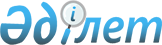 О внесении изменений и дополнения в решение Майского районного маслихата от 26 декабря 2017 года № 1/23 "О Майском районном бюджете на 2018 - 2020 годы"Решение маслихата Майского района Павлодарской области от 22 мая 2018 года № 1/32. Зарегистрировано Департаментом юстиции Павлодарской области 29 мая 2018 года № 5982
      В соответствии с пунктом 4 статьи 106 Бюджетного кодекса Республики Казахстан от 4 декабря 2008 года, подпунктом 1) пункта 1 статьи 6 Закона Республики Казахстан от 23 января 2001 года "О местном государственном управлении и самоуправлении в Республике Казахстан", Майский районный маслихат РЕШИЛ: 
      1. Внести в решение Майского районного маслихата от 26 декабря 2017 года № 1/23 "О Майском районном бюджете на 2018 - 2020 годы" (зарегистрированное в Реестре государственной регистрации нормативных правовых актов за № 5767, опубликованное 09 января 2018 года в Эталонном контрольном банке нормативных правовых актов Республики Казахстан в электронном виде) следующие изменения и дополнение: 
      в пункте 1: 
      в подпункте 1):
      цифры "3359699" заменить цифрами "3416264";
      цифры "484134" заменить цифрами "504134";
      цифры "200" заменить цифрами "3000";
      цифры "2870685" заменить цифрами "2904450";
      в подпункте 2) цифры "3383323" заменить цифрами "3439888";
      пункт 5 дополнить абзацем следующего содержания:
      на текущий ремонт отопительной системы и кровли детского сада "Балдаурен" в сумме 2959 тысяч тенге; 
      приложения 1, 5, 6 к указанному решению изложить в новой редакции согласно приложениям 1, 2, 3 к настоящему решению.
      2. Контроль за исполнением настоящего решения возложить на постоянную комиссию районного маслихата по вопросам социально-экономического развития и бюджета. 
      3. Настоящее решение вводится в действие с 1 января 2018 года.  Районный бюджет на 2018 год
(с изменениями и дополнением) Бюджетные программы района в селах и сельских округах на 2018 год
(с изменениями и дополнением) Распределение трансфертов органам местного самоуправления на 2018 год
(с изменениями и дополнением)
					© 2012. РГП на ПХВ «Институт законодательства и правовой информации Республики Казахстан» Министерства юстиции Республики Казахстан
				
      Председатель сессии

А.А. Жетыбаева

      Секретарь районного маслихата

Г.Т. Арынов
Приложение 1
к решению Майского
районного маслихата
(32 внеочередная сессия,
6 созыв) № 1/32
от 22 мая 2018 годаПриложение 1
к решению Майского
районного маслихата
(23 очередная сессия, 6 созыв)
№ 1/23 от 26 декабря 2017 года
Категория
Категория
Категория
Категория
Сумма (тысяч тенге)
Класс
Класс
Класс
Сумма (тысяч тенге)
Подкласс
Подкласс
Сумма (тысяч тенге)
Наименование
Сумма (тысяч тенге)
1
2
3
4
5
1. Доходы
3416264
1
Налоговые поступления
504134
01
Подоходный налог
109028
2
Индивидуальный подоходный налог 
109028
03
Социальный налог
98570
1
Социальный налог
98570
04
Налоги на собственность
283397
1
Налоги на имущество
256385
3
Земельный налог
6788
4
Налог на транспортные средства
18266
5
Единый земельный налог
1958
05
Внутренние налоги на товары, работы и услуги
11231
2
Акцизы
537
3
Поступления за использование природных и других ресурсов
6502
4
Сборы за ведение предпринимательской и профессиональной деятельности
4192
08
Обязательные платежи, взимаемые за совершение юридически значимых действий и (или) выдачу документов уполномоченными на то государственными органами или должностными лицами
1908
1
Государственная пошлина
1908
2
Неналоговые поступления
4680
01
Доходы от государственной собственности
40
7
Вознаграждения по кредитам, выданным из государственного бюджета
40
06
Прочие неналоговые поступления
4640
1
Прочие неналоговые поступления 
4640
3
Поступления от продажи основного капитала
3000
01
Продажа государственного имущества, закрепленного за государственными учреждениями
3000
1
Продажа государственного имущества, закрепленного за государственными учреждениями
3000
4
Поступления трансфертов
2904450
02
Трансферты из вышестоящих органов государственного управления
2904450
2
Трансферты из областного бюджета
2904450
Функциональная группа
Функциональная группа
Функциональная группа
Функциональная группа
Функциональная группа
Сумма (тысяч тенге)
Функциональная подгруппа
Функциональная подгруппа
Функциональная подгруппа
Функциональная подгруппа
Сумма (тысяч тенге)
Администратор бюджетных программ
Администратор бюджетных программ
Администратор бюджетных программ
Сумма (тысяч тенге)
Программа
Программа
Сумма (тысяч тенге)
Наименование
Сумма (тысяч тенге)
1
2
3
4
5
6
2. Затраты
3439888
01
Государственные услуги общего характера
400551
1
Представительные, исполнительные и другие органы, выполняющие общие функции государственного управления
294680
112
Аппарат маслихата района (города областного значения)
18159
001
Услуги по обеспечению деятельности маслихата района (города областного значения)
18117
003
Капитальные расходы государственного органа
42
122
Аппарат акима района (города областного значения)
94623
001
Услуги по обеспечению деятельности акима района (города областного значения)
75073
003
Капитальные расходы государственного органа
15800
113
Целевые текущие трансферты из местных бюджетов
3750
123
Аппарат акима района в городе, города районного значения, поселка, села, сельского округа
181898
001
Услуги по обеспечению деятельности акима района в городе, города районного значения, поселка, села, сельского округа
156589
022
Капитальные расходы государственного органа
840
032
Капитальные расходы подведомственных государственных учреждений и организаций
24469
2
Финансовая деятельность
23881
452
Отдел финансов района (города областного значения)
23881
001
Услуги по реализации государственной политики в области исполнения бюджета и управления коммунальной собственностью района (города областного значения)
22541
003
Проведение оценки имущества в целях налогообложения
400
010
Приватизация, управление коммунальным имуществом, постприватизационная деятельность и регулирование споров, связанных с этим
240
018
Капитальные расходы государственного органа
700
5
Планирование и статистическая деятельность
18993
453
Отдел экономики и бюджетного планирования района (города областного значения)
18993
001
Услуги по реализации государственной политики в области формирования и развития экономической политики, системы государственного планирования
14245
004
Капитальные расходы государственного органа 
4748
9
Прочие государственные услуги общего характера
62997
454
Отдел предпринимательства и сельского хозяйства района (города областного значения)
12267
001
Услуги по реализации государственной политики на местном уровне в области развития предпринимательства и сельского хозяйства 
12267
458
Отдел жилищно-коммунального хозяйства, пассажирского транспорта и автомобильных дорог района (города областного значения)
50730
001
Услуги по реализации государственной политики на местном уровне в области жилищно-коммунального хозяйства, пассажирского транспорта и автомобильных дорог
20237
113
Целевые текущие трансферты из местных бюджетов
30493
02
Оборона
10389
1
Военные нужды
5343
122
Аппарат акима района (города областного значения)
5343
005
Мероприятия в рамках исполнения всеобщей воинской обязанности
5343
2
Организация работы по чрезвычайным ситуациям
5046
122
Аппарат акима района (города областного значения)
5046
006
Предупреждение и ликвидация чрезвычайных ситуаций масштаба района (города областного значения)
350
007
Мероприятия по профилактике и тушению степных пожаров районного (городского) масштаба, а также пожаров в населенных пунктах, в которых не созданы органы государственной противопожарной службы
4696
03
Общественный порядок, безопасность, правовая, судебная, уголовно-исполнительная деятельность
1001
9
Прочие услуги в области общественного порядка и безопасности
1001
458
Отдел жилищно-коммунального хозяйства, пассажирского транспорта и автомобильных дорог района (города областного значения)
1001
021
Обеспечение безопасности дорожного движения в населенных пунктах
1001
04
Образование
1549783
1
Дошкольное воспитание и обучение
126588
123
Аппарат акима района в городе, города районного значения, поселка, села, сельского округа
92745
041
Реализация государственного образовательного заказа в дошкольных организациях образования
92745
464
Отдел образования района (города областного значения)
33843
040
Реализация государственного образовательного заказа в дошкольных организациях образования
33843
2
Начальное, основное среднее и общее среднее образование
1237805
123
Аппарат акима района в городе, города районного значения, поселка, села, сельского округа
8559
005
Организация бесплатного подвоза учащихся до школы и обратно в сельской местности
8559
464
Отдел образования района (города областного значения)
1178331
003
Общеобразовательное обучение
1104007
006
Дополнительное образование для детей 
74324
804
Отдел физической культуры, спорта и туризма района (города областного значения)
50915
017
Дополнительное образование для детей и юношества по спорту
50915
9
Прочие услуги в области образования
185390
464
Отдел образования района (города областного значения)
185390
001
Услуги по реализации государственной политики на местном уровне в области образования 
17742
005
Приобретение и доставка учебников, учебно-методических комплексов для государственных учреждений образования района (города областного значения)
24786
007
Проведение школьных олимпиад, внешкольных мероприятий и конкурсов районного (городского) масштаба
397
015
Ежемесячные выплаты денежных средств опекунам (попечителям) на содержание ребенка-сироты (детей-сирот), и ребенка (детей), оставшегося без попечения родителей
9879
022
Выплата единовременных денежных средств казахстанским гражданам, усыновившим (удочерившим) ребенка (детей)-сироту и ребенка (детей), оставшегося без попечения родителей
549
023
Методическая работа
20730
067
Капитальные расходы подведомственных государственных учреждений и организаций
100468
113
Целевые текущие трансферты из местных бюджетов
10839
06
Социальная помощь и социальное обеспечение
226167
1
Социальное обеспечение
17013
451
Отдел занятости и социальных программ района (города областного значения)
16332
005
Государственная адресная социальная помощь
16332
464
Отдел образования района (города областного значения)
681
030
Содержание ребенка (детей), переданного патронатным воспитателям
681
2
Социальная помощь
184884
123
Аппарат акима района в городе, города районного значения, поселка, села, сельского округа
7540
003
Оказание социальной помощи нуждающимся гражданам на дому
7540
451
Отдел занятости и социальных программ района (города областного значения)
177344
002
Программа занятости
80312
004
Оказание социальной помощи на приобретение топлива специалистам здравоохранения, образования, социального обеспечения, культуры, спорта и ветеринарии в сельской местности в соответствии с законодательством Республики Казахстан
9637
007
Социальная помощь отдельным категориям нуждающихся граждан по решениям местных представительных органов
44321
010
Материальное обеспечение детей-инвалидов, воспитывающихся и обучающихся на дому
564
014
Оказание социальной помощи нуждающимся гражданам на дому
984
017
Обеспечение нуждающихся инвалидов обязательными гигиеническими средствами и предоставление услуг специалистами жестового языка, индивидуальными помощниками в соответствии с индивидуальной программой реабилитации инвалида
7545
023
Обеспечение деятельности центров занятости населения
33981
9
Прочие услуги в области социальной помощи и социального обеспечения
24270
451
Отдел занятости и социальных программ района (города областного значения)
24270
001
Услуги по реализации государственной политики на местном уровне в области обеспечения занятости и реализации социальных программ для населения
19431
011
Оплата услуг по зачислению, выплате и доставке пособий и других социальных выплат
597
021
Капитальные расходы государственного органа 
220
054
Размещение государственного социального заказа в неправительственных организациях
4022
07
Жилищно-коммунальное хозяйство
120940
1
Жилищное хозяйство
33614
123
Аппарат акима района в городе, города районного значения, поселка, села, сельского округа
750
007
Организация сохранения государственного жилищного фонда города районного значения, поселка, села, сельского округа
750
472
Отдел строительства, архитектуры и градостроительства района (города областного значения)
32864
003
Проектирование и (или) строительство, реконструкция жилья коммунального жилищного фонда
240
098
Приобретение жилья коммунального жилищного фонда
32624
2
Коммунальное хозяйство
60060
458
Отдел жилищно-коммунального хозяйства, пассажирского транспорта и автомобильных дорог района (города областного значения)
58180
012
Функционирование системы водоснабжения и водоотведения
55180
026
Организация эксплуатации тепловых сетей, находящихся в коммунальной собственности районов (городов областного значения)
3000
472
Отдел строительства, архитектуры и градостроительства района (города областного значения)
1880
007
Развитие благоустройства городов и населенных пунктов
1880
3
Благоустройство населенных пунктов
27266
123
Аппарат акима района в городе, города районного значения, поселка, села, сельского округа
19640
008
Освещение улиц населенных пунктов
19640
458
Отдел жилищно-коммунального хозяйства, пассажирского транспорта и автомобильных дорог района (города областного значения)
7626
016
Обеспечение санитарии населенных пунктов
5608
018
Благоустройство и озеленение населенных пунктов
2018
08
Культура, спорт, туризм и информационное пространство
236911
1
Деятельность в области культуры
145377
123
Аппарат акима района в городе, города районного значения, поселка, села, сельского округа
99032
006
Поддержка культурно-досуговой работы на местном уровне
99032
455
Отдел культуры и развития языков района (города областного значения)
46345
003
Поддержка культурно-досуговой работы
41134
009
Обеспечение сохранности историко-культурного наследия и доступа к ним
5211
2
Спорт
11054
804
Отдел физической культуры, спорта и туризма района (города областного значения)
11054
006
Проведение спортивных соревнований на районном (города областного значения) уровне
8813
007
Подготовка и участие членов сборных команд района (города областного значения) по различным видам спорта на областных спортивных соревнованиях
2241
3
Информационное пространство
37646
455
Отдел культуры и развития языков района (города областного значения)
28340
006
Функционирование районных (городских) библиотек
27203
007
Развитие государственного языка и других языков народа Казахстана
1137
456
Отдел внутренней политики района (города областного значения)
9306
002
Услуги по проведению государственной информационной политики 
9306
9
Прочие услуги по организации культуры, спорта, туризма и информационного пространства
42834
455
Отдел культуры и развития языков района (города областного значения)
13252
001
Услуги по реализации государственной политики на местном уровне в области развития языков и культуры
8163
010
Капитальные расходы государственного органа
290
032
Капитальные расходы подведомственных государственных учреждений и организаций
4799
456
Отдел внутренней политики района (города областного значения)
24134
001
Услуги по реализации государственной политики на местном уровне в области информации, укрепления государственности и формирования социального оптимизма граждан
16000
003
Реализация мероприятий в сфере молодежной политики
7784
032
Капитальные расходы подведомственных государственных учреждений и организаций
350
804
Отдел физической культуры, спорта и туризма района (города областного значения)
5448
001
Услуги по реализации государственной политики на местном уровне в сфере физической культуры, спорта и туризма
4527
003
Капитальные расходы государственного органа
630
032
Капитальные расходы подведомственных государственных учреждений и организаций
291
10
Сельское, водное, лесное, рыбное хозяйство, особо охраняемые природные территории, охрана окружающей среды и животного мира, земельные отношения
166550
1
Сельское хозяйство
135299
472
Отдел строительства, архитектуры и градостроительства района (города областного значения)
72265
010
Развитие объектов сельского хозяйства
72265
473
Отдел ветеринарии района (города областного значения)
63034
001
Услуги по реализации государственной политики на местном уровне в сфере ветеринарии
11313
005
Обеспечение функционирования скотомогильников (биотермических ям)
820
007
Организация отлова и уничтожения бродячих собак и кошек
1633
010
Проведение мероприятий по идентификации сельскохозяйственных животных
1179
011
Проведение противоэпизоотических мероприятий
43453
032
Капитальные расходы подведомственных государственных учреждений и организаций
350
047
Возмещение владельцам стоимости обезвреженных (обеззараженных) и переработанных без изъятия животных, продукции и сырья животного происхождения, представляющих опасность для здоровья животных и человека
4286
6
Земельные отношения
12003
463
Отдел земельных отношений района (города областного значения)
12003
001
Услуги по реализации государственной политики в области регулирования земельных отношений на территории района (города областного значения)
12003
9
Прочие услуги в области сельского, водного, лесного, рыбного хозяйства, охраны окружающей среды и земельных отношений
19248
453
Отдел экономики и бюджетного планирования района (города областного значения)
19248
099
Реализация мер по оказанию социальной поддержки специалистов
19248
11
Промышленность, архитектурная, градостроительная и строительная деятельность
8965
2
Архитектурная, градостроительная и строительная деятельность
8965
472
Отдел строительства, архитектуры и градостроительства района (города областного значения)
8965
001
Услуги по реализации государственной политики в области строительства, архитектуры и градостроительства на местном уровне
8965
12
Транспорт и коммуникации
354524
1
Автомобильный транспорт
353024
123
Аппарат акима района в городе, города районного значения, поселка, села, сельского округа
74494
013
Обеспечение функционирования автомобильных дорог в городах районного значения, поселках, селах, сельских округах
37363
045
Капитальный и средний ремонт автомобильных дорог улиц населенных пунктов
37131
458
Отдел жилищно-коммунального хозяйства, пассажирского транспорта и автомобильных дорог района (города областного значения)
278530
023
Обеспечение функционирования автомобильных дорог
111708
045
Капитальный и средний ремонт автомобильных дорог районного значения и улиц населенных пунктов
166822
9
Прочие услуги в сфере транспорта и коммуникаций
1500
458
Отдел жилищно-коммунального хозяйства, пассажирского транспорта и автомобильных дорог района (города областного значения)
1500
037
Субсидирование пассажирских перевозок по социально значимым городским (сельским), пригородным и внутрирайонным сообщениям
1500
13
Прочие
138931
3
Поддержка предпринимательской деятельности и защита конкуренции
136431
454
Отдел предпринимательства и сельского хозяйства района (города областного значения) 
250
006
Поддержка предпринимательской деятельности
250
472
Отдел строительства, архитектуры и градостроительства района (города областного значения)
136181
026
Развитие индустриальной инфраструктуры в рамках Единой программы поддержки и развития бизнеса "Дорожная карта бизнеса 2020"
136181
9
Прочие
2500
452
Отдел финансов района (города областного значения)
2500
012
Резерв местного исполнительного органа района (города областного значения) 
2500
14
Обслуживание долга
40
1
Обслуживание долга
40
452
Отдел финансов района (города областного значения)
40
013
Обслуживание долга местных исполнительных органов по выплате вознаграждений и иных платежей по займам из областного бюджета
40
15
Трансферты
225136
1
Трансферты
225136
452
Отдел финансов района (города областного значения)
225136
006
Возврат неиспользованных (недоиспользованных) целевых трансфертов
3153
024
Целевые текущие трансферты из нижестоящего бюджета на компенсацию потерь вышестоящего бюджета в связи с изменением законодательства
78818
038
Субвенции
116490
051
Трансферты органам местного самоуправления
26675
3. Чистое бюджетное кредитование
32178
Бюджетные кредиты
54113
10
Сельское, водное, лесное, рыбное хозяйство, особо охраняемые природные территории, охрана окружающей среды и животного мира, земельные отношения
54113
9
Прочие услуги в области сельского, водного, лесного, рыбного хозяйства, охраны окружающей среды и земельных отношений
54113
453
Отдел экономики и бюджетного планирования района (города областного значения)
54113
006
Бюджетные кредиты для реализации мер социальной поддержки специалистов
54113
5
Погашение бюджетных кредитов
21935
01
Погашение бюджетных кредитов
21935
1
Погашение бюджетных кредитов, выданных из государственного бюджета
21935
4. Сальдо по операциям с финансовыми активами 
0
5. Дефицит (профицит) бюджета
-55802
6. Финансирование дефицита (использование профицита) бюджета 
55802
7
Поступления займов
54113
01
Внутренние государственные займы
54113
2
Договоры займа
54113
16
Погашение займов
21935
1
Погашение займов
21935
452
Отдел финансов района (города областного значения)
21935
008
Погашение долга местного исполнительного органа перед вышестоящим бюджетом
21935
8
Используемые остатки бюджетных средств
23624
01
Остатки бюджетных средств
23624
1
Свободные остатки бюджетных средств
23624Приложение 2
к решению Майского
районного маслихата
(32 внеочередная сессия,
6 созыв) № 1/32
от 22 мая 2018 годаПриложение 5
к решению Майского
районного маслихата
(23 очередная сессия, 6 созыв)
№ 1/23 от 26 декабря 2017 года
Функциональная группа
Функциональная группа
Функциональная группа
Функциональная группа
Функциональная группа
Функциональная подгруппа 
Функциональная подгруппа 
Функциональная подгруппа 
Функциональная подгруппа 
Администратор бюджетных программ 
Администратор бюджетных программ 
Администратор бюджетных программ 
Программа
Программа
Наименование
1
2
3
4
5
село Акжар
01
Государственные услуги общего характера
1
Представительные, исполнительные и другие органы, выполняющие общие функции государственного управления
123
Аппарат акима района в городе, города районного значения, поселка, села, сельского округа
001
Услуги по обеспечению деятельности акима района в городе, города районного значения, поселка, села, сельского округа
07
Жилищно-коммунальное хозяйство
3
Благоустройство населенных пунктов
123
Аппарат акима района в городе, города районного значения, поселка, села, сельского округа
008
Освещение улиц населенных пунктов
08
Культура, спорт, туризм и информационное пространство
1
Деятельность в области культуры
123
Аппарат акима района в городе, города районного значения, поселка, села, сельского округа
006
Поддержка культурно-досуговой работы на местном уровне
12
Транспорт и коммуникации
1
Автомобильный транспорт
123
Аппарат акима района в городе, города районного значения, поселка, села, сельского округа
013
Обеспечение функционирования автомобильных дорог в городах районного значения, поселках, селах, сельских округах
Майский сельский округ
01
Государственные услуги общего характера
1
Представительные, исполнительные и другие органы, выполняющие общие функции государственного управления
123
Аппарат акима района в городе, города районного значения, поселка, села, сельского округа
001
Услуги по обеспечению деятельности акима района в городе, города районного значения, поселка, села, сельского округа
022
Капитальные расходы государственного органа
04
Образование
1
Дошкольное воспитание и обучение
123
Аппарат акима района в городе, города районного значения, поселка, села, сельского округа
041
Реализация государственного образовательного заказа в дошкольных организациях образования
06
Социальная помощь и социальное обеспечение
2
Социальная помощь
123
Аппарат акима района в городе, города районного значения, поселка, села, сельского округа
003
Оказание социальной помощи нуждающимся гражданам на дому
07
Жилищно-коммунальное хозяйство
3
Благоустройство населенных пунктов
123
Аппарат акима района в городе, города районного значения, поселка, села, сельского округа
008
Освещение улиц населенных пунктов
08
Культура, спорт, туризм и информационное пространство
1
Деятельность в области культуры
123
Аппарат акима района в городе, города районного значения, поселка, села, сельского округа
006
Поддержка культурно-досуговой работы на местном уровне
12
Транспорт и коммуникации
1
Автомобильный транспорт
123
Аппарат акима района в городе, города районного значения, поселка, села, сельского округа
013
Обеспечение функционирования автомобильных дорог в городах районного значения, поселках, селах, сельских округах
Каратерекский сельский округ
01
Государственные услуги общего характера
1
Представительные, исполнительные и другие органы, выполняющие общие функции государственного управления
123
Аппарат акима района в городе, города районного значения, поселка, села, сельского округа
001
Услуги по обеспечению деятельности акима района в городе, города районного значения, поселка, села, сельского округа
04
Образование
1
Дошкольное воспитание и обучение
123
Аппарат акима района в городе, города районного значения, поселка, села, сельского округа
041
Реализация государственного образовательного заказа в дошкольных организациях образования
2
Начальное, основное среднее и общее среднее образование
123
Аппарат акима района в городе, города районного значения, поселка, села, сельского округа
005
Организация бесплатного подвоза учащихся до школы и обратно в сельской местности
06
Социальная помощь и социальное обеспечение
2
Социальная помощь
123
Аппарат акима района в городе, города районного значения, поселка, села, сельского округа
003
Оказание социальной помощи нуждающимся гражданам на дому
07
Жилищно-коммунальное хозяйство
3
Благоустройство населенных пунктов
123
Аппарат акима района в городе, города районного значения, поселка, села, сельского округа
008
Освещение улиц населенных пунктов
08
Культура, спорт, туризм и информационное пространство
1
Деятельность в области культуры
123
Аппарат акима района в городе, города районного значения, поселка, села, сельского округа
006
Поддержка культурно-досуговой работы на местном уровне
12
Транспорт и коммуникации
1
Автомобильный транспорт
123
Аппарат акима района в городе, города районного значения, поселка, села, сельского округа
013
Обеспечение функционирования автомобильных дорог в городах районного значения, поселках, селах, сельских округах
село Майтубек
01
Государственные услуги общего характера
1
Представительные, исполнительные и другие органы, выполняющие общие функции государственного управления
123
Аппарат акима района в городе, города районного значения, поселка, села, сельского округа
001
Услуги по обеспечению деятельности акима района в городе, города районного значения, поселка, села, сельского округа
032
Капитальные расходы подведомственных государственных учреждений и организаций
06
Социальная помощь и социальное обеспечение
2
Социальная помощь
123
Аппарат акима района в городе, города районного значения, поселка, села, сельского округа
003
Оказание социальной помощи нуждающимся гражданам на дому
07
Жилищно-коммунальное хозяйство
3
Благоустройство населенных пунктов
123
Аппарат акима района в городе, города районного значения, поселка, села, сельского округа
008
Освещение улиц населенных пунктов
08
Культура, спорт, туризм и информационное пространство
1
Деятельность в области культуры
123
Аппарат акима района в городе, города районного значения, поселка, села, сельского округа
006
Поддержка культурно-досуговой работы на местном уровне
12
Транспорт и коммуникации
1
Автомобильный транспорт
123
Аппарат акима района в городе, города районного значения, поселка, села, сельского округа
013
Обеспечение функционирования автомобильных дорог в городах районного значения, поселках, селах, сельских округах
Казанский сельский округ
01
Государственные услуги общего характера
1
Представительные, исполнительные и другие органы, выполняющие общие функции государственного управления
123
Аппарат акима района в городе, города районного значения, поселка, села, сельского округа
001
Услуги по обеспечению деятельности акима района в городе, города районного значения, поселка, села, сельского округа
022
Капитальные расходы государственного органа
04
Образование
2
Начальное, основное среднее и общее среднее образование
123
Аппарат акима района в городе, города районного значения, поселка, села, сельского округа
005
Организация бесплатного подвоза учащихся до школы и обратно в сельской местности
06
Социальная помощь и социальное обеспечение
2
Социальная помощь
123
Аппарат акима района в городе, города районного значения, поселка, села, сельского округа
003
Оказание социальной помощи нуждающимся гражданам на дому
07
Жилищно-коммунальное хозяйство
1
Жилищное хозяйство
123
Аппарат акима района в городе, города районного значения, поселка, села, сельского округа
007
Организация сохранения государственного жилищного фонда города районного значения, поселка, села, сельского округа
3
Благоустройство населенных пунктов
123
Аппарат акима района в городе, города районного значения, поселка, села, сельского округа
008
Освещение улиц населенных пунктов
08
Культура, спорт, туризм и информационное пространство
1
Деятельность в области культуры
123
Аппарат акима района в городе, города районного значения, поселка, села, сельского округа
006
Поддержка культурно-досуговой работы на местном уровне
12
Транспорт и коммуникации
1
Автомобильный транспорт
123
Аппарат акима района в городе, города районного значения, поселка, села, сельского округа
013
Обеспечение функционирования автомобильных дорог в городах районного значения, поселках, селах, сельских округах
045
Капитальный и средний ремонт автомобильных дорог улиц населенных пунктов
Сатинский сельский округ 
01
Государственные услуги общего характера
1
Представительные, исполнительные и другие органы, выполняющие общие функции государственного управления
123
Аппарат акима района в городе, города районного значения, поселка, села, сельского округа
001
Услуги по обеспечению деятельности акима района в городе, города районного значения, поселка, села, сельского округа
022
Капитальные расходы государственного органа
04
Образование
1
Дошкольное воспитание и обучение
123
Аппарат акима района в городе, города районного значения, поселка, села, сельского округа
041
Реализация государственного образовательного заказа в дошкольных организациях образования
2
Начальное, основное среднее и общее среднее образование
123
Аппарат акима района в городе, города районного значения, поселка, села, сельского округа
005
Организация бесплатного подвоза учащихся до школы и обратно в сельской местности
06
Социальная помощь и социальное обеспечение
2
Социальная помощь
123
Аппарат акима района в городе, города районного значения, поселка, села, сельского округа
003
Оказание социальной помощи нуждающимся гражданам на дому
07
Жилищно-коммунальное хозяйство
3
Благоустройство населенных пунктов
123
Аппарат акима района в городе, города районного значения, поселка, села, сельского округа
008
Освещение улиц населенных пунктов
08
Культура, спорт, туризм и информационное пространство
1
Деятельность в области культуры
123
Аппарат акима района в городе, города районного значения, поселка, села, сельского округа
006
Поддержка культурно-досуговой работы на местном уровне
12
Транспорт и коммуникации
1
Автомобильный транспорт
123
Аппарат акима района в городе, города районного значения, поселка, села, сельского округа
013
Обеспечение функционирования автомобильных дорог в городах районного значения, поселках, селах, сельских округах
Малайсаринский сельский округ
01
Государственные услуги общего характера
1
Представительные, исполнительные и другие органы, выполняющие общие функции государственного управления
123
Аппарат акима района в городе, города районного значения, поселка, села, сельского округа
001
Услуги по обеспечению деятельности акима района в городе, города районного значения, поселка, села, сельского округа
022
Капитальные расходы государственного органа
04
Образование
2
Начальное, основное среднее и общее среднее образование
123
Аппарат акима района в городе, города районного значения, поселка, села, сельского округа
005
Организация бесплатного подвоза учащихся до школы и обратно в сельской местности
06
Социальная помощь и социальное обеспечение
2
Социальная помощь
123
Аппарат акима района в городе, города районного значения, поселка, села, сельского округа
003
Оказание социальной помощи нуждающимся гражданам на дому
07
Жилищно-коммунальное хозяйство
3
Благоустройство населенных пунктов
123
Аппарат акима района в городе, города районного значения, поселка, села, сельского округа
008
Освещение улиц населенных пунктов
08
Культура, спорт, туризм и информационное пространство
1
Деятельность в области культуры
123
Аппарат акима района в городе, города районного значения, поселка, села, сельского округа
006
Поддержка культурно-досуговой работы на местном уровне
12
Транспорт и коммуникации
1
Автомобильный транспорт
123
Аппарат акима района в городе, города районного значения, поселка, села, сельского округа
013
Обеспечение функционирования автомобильных дорог в городах районного значения, поселках, селах, сельских округах
045
Капитальный и средний ремонт автомобильных дорог улиц населенных пунктов
Кентубекский сельский округ
01
Государственные услуги общего характера
1
Представительные, исполнительные и другие органы, выполняющие общие функции государственного управления
123
Аппарат акима района в городе, города районного значения, поселка, села, сельского округа
001
Услуги по обеспечению деятельности акима района в городе, города районного значения, поселка, села, сельского округа
032
Капитальные расходы подведомственных государственных учреждений и организаций
04
Образование
1
Дошкольное воспитание и обучение
123
Аппарат акима района в городе, города районного значения, поселка, села, сельского округа
041
Реализация государственного образовательного заказа в дошкольных организациях образования
07
Жилищно-коммунальное хозяйство
3
Благоустройство населенных пунктов
123
Аппарат акима района в городе, города районного значения, поселка, села, сельского округа
008
Освещение улиц населенных пунктов
08
Культура, спорт, туризм и информационное пространство
1
Деятельность в области культуры
123
Аппарат акима района в городе, города районного значения, поселка, села, сельского округа
006
Поддержка культурно-досуговой работы на местном уровне
12
Транспорт и коммуникации
1
Автомобильный транспорт
123
Аппарат акима района в городе, города районного значения, поселка, села, сельского округа
013
Обеспечение функционирования автомобильных дорог в городах районного значения, поселках, селах, сельских округах
Баскольский сельский округ
01
Государственные услуги общего характера
1
Представительные, исполнительные и другие органы, выполняющие общие функции государственного управления
123
Аппарат акима района в городе, города районного значения, поселка, села, сельского округа
001
Услуги по обеспечению деятельности акима района в городе, города районного значения, поселка, села, сельского округа
022
Капитальные расходы государственного органа
032
Капитальные расходы подведомственных государственных учреждений и организаций
04
Образование
2
Начальное, основное среднее и общее среднее образование
123
Аппарат акима района в городе, города районного значения, поселка, села, сельского округа
005
Организация бесплатного подвоза учащихся до школы и обратно в сельской местности
06
Социальная помощь и социальное обеспечение
2
Социальная помощь
123
Аппарат акима района в городе, города районного значения, поселка, села, сельского округа
003
Оказание социальной помощи нуждающимся гражданам на дому
07
Жилищно-коммунальное хозяйство
3
Благоустройство населенных пунктов
123
Аппарат акима района в городе, города районного значения, поселка, села, сельского округа
008
Освещение улиц населенных пунктов
08
Культура, спорт, туризм и информационное пространство
1
Деятельность в области культуры
123
Аппарат акима района в городе, города районного значения, поселка, села, сельского округа
006
Поддержка культурно-досуговой работы на местном уровне
12
Транспорт и коммуникации
1
Автомобильный транспорт
123
Аппарат акима района в городе, города районного значения, поселка, села, сельского округа
013
Обеспечение функционирования автомобильных дорог в городах районного значения, поселках, селах, сельских округах
Акшиманский сельский округ
01
Государственные услуги общего характера
1
Представительные, исполнительные и другие органы, выполняющие общие функции государственного управления
123
Аппарат акима района в городе, города районного значения, поселка, села, сельского округа
001
Услуги по обеспечению деятельности акима района в городе, города районного значения, поселка, села, сельского округа
032
Капитальные расходы подведомственных государственных учреждений и организаций
04
Образование
1
Дошкольное воспитание и обучение
123
Аппарат акима района в городе, города районного значения, поселка, села, сельского округа
041
Реализация государственного образовательного заказа в дошкольных организациях образования
07
Жилищно-коммунальное хозяйство
3
Благоустройство населенных пунктов
123
Аппарат акима района в городе, города районного значения, поселка, села, сельского округа
008
Освещение улиц населенных пунктов
08
Культура, спорт, туризм и информационное пространство
1
Деятельность в области культуры
123
Аппарат акима района в городе, города районного значения, поселка, села, сельского округа
006
Поддержка культурно-досуговой работы на местном уровне
12
Транспорт и коммуникации
1
Автомобильный транспорт
123
Аппарат акима района в городе, города районного значения, поселка, села, сельского округа
013
Обеспечение функционирования автомобильных дорог в городах районного значения, поселках, селах, сельских округахПриложение 3
к решению Майского
районного маслихата
(32 внеочередная сессия,
6 созыв) № 1/32
от 22 мая 2018 годаПриложение 6
к решению Майского
районного маслихата
(23 очередная сессия, 6 созыв)
№ 1/23 от 26 декабря 2017 года
 № п/п
Наименование сел и сельских округов
Сумма (тысяч тенге)
1
2
3
1
Село Акжар
3596
2
Майский сельский округ
2796
3
Каратерекский сельский округ
3158
4
село Майтубек
2393
5
Казанский сельский округ
2478
6
Сатинский сельский округ
2125
7
Малайсаринский сельский округ
2012
8
Кентубекский сельский округ
2963
9
Баскольский сельский округ
3298
10
Акшиманский сельский округ
1856
Всего
26675